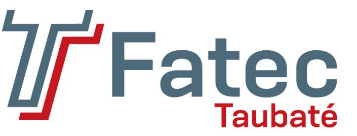 FACULDADE DE TECNOLOGIA DE TAUBATÉ(Letra 14 , negrito, Arial, centralizado)NOME DO AUTOR(Letra 14 , negrito, Arial, centralizado)TÍTULO DO TRABALHO DE GRADUAÇÃO (Letra 16, negrito, maiúsculo, Arial, centralizado, espaço duplo)TAUBATÉ2019(Letra 14, Arial, centralizado)FACULDADE DE TECNOLOGIA DE TAUBATÉ(Letra 14 , negrito, Arial, centralizado)nome do aluno(Letra 14 , negrito, Arial, centralizado)TÍTULO DO TRABALHO DE GRADUAÇÃO(Letra 16, negrito, maiúsculo, Arial, centralizado, espaço duplo)Trabalho de Graduação apresentado à Coordenação do Curso Superior de Tecnologia em xxxxxx xxxxxx do Centro Estadual de Educação Tecnológica Paula Souza para a obtenção do diploma de Tecnólogo em xxxxxx xxxxxx.Orientador: Prof. Titulação e Nome Co-orientador: Prof. Titulação e Nome (Letra 12, negrito, Arial)TAUBATÉ2019(Letra 14, Arial, centralizado)NOME DO AUTOR(Letra 14 , negrito, Arial, centralizado)TÍTULO DO TRABALHO DE GRADUAÇÃO(Letra 16, negrito, maiúsculo, Arial, centralizado, espaço duplo)Trabalho de Graduação apresentado a Faculdade de Tecnologia de Taubaté, como parte das exigências para a obtenção do diploma de Tecnólogo em xxxxxx xxxxxx.Orientador: Prof. Titulação e Nome Co-orientador: Prof. Titulação e Nome (Letra 12, Arial)Taubaté, _____ de __________ de 2019.  (Letra 12, Arial)BANCA EXAMINADORA____________________________________Prof. Titulação e NomeInstituição____________________________________Prof. Titulação e NomeInstituição____________________________________Prof. Titulação e NomeInstituição(Letra 12, Arial)Dedicatória – é opcional e o título não deve ser colocado nesta página. Inicie com a palavra Dedico... Veja o exemplo:Dedico este trabalho a meus pais pelo apoio, incentivo e exemplo diário de luta e fé.(OPCIONAL, Letra 12, Arial)AGRADECIMENTOS(OPCIONAL, Letra 14, Arial, centralizado)A todos que, direta ou indiretamente, contribuíram para a realização deste trabalho. Aos meus pais João e Maria, que proporcionaram toda condição necessária para a conclusão desta faculdade, e aos meus irmãos Carlos e Ana, pela amizade.Ao professor José, pelo inestimável apoio na orientação deste trabalho.Aos colegas de classe, com quem nesses anos de estudo tive a felicidade de conviver.(Letra 12, Arial)Epígrafe – é opcional e o título não deve ser colocado nesta página. Inicie com diretamente com o texto. Veja o exemplo:Sempre que te perguntarem se podes fazer um trabalho, respondas que sim e te ponhas em seguida a aprender como se faz.(F. Roosevelt)(OPCIONAL - Letra 12, Arial, justificado)RESUMO(Letra 14, negrito, maiúsculo, Arial, centralizado)O resumo é a apresentação concisa dos pontos relevantes do trabalho, ressaltando os objetivos, métodos empregados, resultados e as conclusões.  Elaborado de acordo com a NR-028. Usar preferencialmente a terceira pessoa do singular. O resumo deve ser escrito em parágrafo único e conter no máximo 500 palavras. Utilize letra Arial 12 e espacejamento de 1,5. Evitar utilização de citações, abreviaturas e equações.Palavras-Chave: Use de 3 a 5 palavras-chave, separadas entre si por ponto. As palavras-chave são palavras representativas do conteúdo do documento.(Letra 12, Arial, justificado)ABSTRACT(Letra 14, negrito, maiúsculo, Arial, centralizado)O abstract é a versão na língua estrangeira do RESUMO do trabalho e, portanto, deve ser elaborado com as mesmas características desse texto em português. Faça, se necessário, os ajustes referentes à conversão dos idiomas. É importante observar que o título e texto NÃO DEVEM estar em itálico.Keywords: Recomenda-se que o autor traduza para o inglês as Palavras-Chave em português e faça, se necessário, os ajustes referentes à conversão dos idiomas.(Letra 12, Arial, justificado)LISTA DE ILUSTRAÇÕES(OPCIONAL – Letra 14, negrito, maiúsculo, Arial, centralizado)(Letra 12, Arial, Maiúsculo)Observação importante:É apresentada na sequência em que as ilustrações aparecem no texto. É opcional fazer uma lista para cada tipo de ilustração (quadro, gráficos figura).É necessário, no mínimo, 4 ou 5 ilustrações para justificar a criação da lista.LISTA DE TABELAS(OPCIONAL – Letra 14, negrito, maiúsculo, Arial, centralizado)(Letra 12, Arial, Maiúsculo)Observação importante:É apresentada na sequência em que as tabelas aparecem no texto. LISTA DE ABREVIATURAS E SIGLAS(OPCIONAL - Letra 14, negrito, maiúsculo, Arial, centralizado)(Letra 12, Arial)Observação importante:Na primeira ocorrência no texto, a sigla deve aparecer por extenso, seguido das suas letras representativas entre parênteses. Por exemplo:[...] Associação Brasileira de Normas Técnicas (ABNT) [...]A partir das próximas ocorrências, utilizar apenas a sigla.** Apague essas informações após incluir o seu texto **SUMÁRIO	INTRODUÇÃO	31	TÍTULO DO ASSUNTO 1 DO DESENVOLVIMENTO	41.1	Subtítulo 1 em letra minúscula	52	TÍTULO DO ASSUNTO 2 DO DESENVOLVIMENTO	62.1	Subtítulo 2 em letra minúscula	72.1.1	Subtítulo	82.1.2	Subtítulo	93	TÍTULO  DO ASSUNTO 3 DO DESENVOLVIMENTO	103.1	Subtítulo 3 em letra minúscula	114	CONCLUSÃO	12	REFERÊNCIAS	13	ANEXOS / APÊNDICES	14** Após concluir o seu trabalho, será necessário atualizar a paginação do sumário. Para isso, clique sobre algum dos itens acima, com o botão direito do mouse, selecione a opção “atualizar campo” e, depois, “atualizar apenas os números de página”. Não inclua qualquer outro item ao relatório, seguindo à risca as orientações do Manual de Estágio. **Observações importantes:Alinhar à esquerda e não utilizar recuos.A formatação dos títulos deve ser idêntica à que foi usada no texto.Na monografia, a introdução aparece como uma seção separada das demais partes do trabalho. Já no artigo científico, ela se destaca como a primeira parte do corpo do texto. Nesse caso, também tem a finalidade de apresentar o assunto, objetivo, metodologia, limitações e proposição.** Apague essas informações após incluir o seu texto **INTRODUÇÃOUma boa introdução é aquela que consegue abordar, em um texto de no máximo 10 parágrafos, os principais elementos que compõem o TG, como o tema delimitado, objetivos, problemas, hipóteses e a metodologia utilizada. Deve ser clara, objetiva e concisa, focando na apresentação sintética da questão da pesquisa, pois as explicações aprofundadas e demonstrações devem ser apresentadas no desenvolvimento do trabalho.Também é usual descrever as partes do texto, os capítulos: “Dividimos o texto em tantas partes. Na primeira parte, focalizamos nos capítulos ...; na segunda, ...”Quando utilizada metalinguagem (uso de determinados termos técnicos), essa deverá ser esclarecida nessa parte do trabalho.Para evitar desencontros entre o que se menciona na introdução e as conclusões a que se chega, a redação final da introdução é feita juntamente com a redação da conclusão.	Exemplo de como estruturar a introdução:1º e 2º parágrafo: apresentação do tema dentro de um contexto.3º parágrafo: delimitação do tema, apresentado através do problema de pesquisa do seu TG.4º parágrafo: apresente possíveis respostas para o problema de pesquisa levantado, ou seja, as hipóteses.5º parágrafo: em poucas palavras, fale sobre o objetivo geral do trabalho e também dos específicos. Eles são ingredientes fundamentais.6º parágrafo: apresente a relevância do seu trabalho acadêmico, identificando a importância dele para a sociedade ou comunidade científica. Isso é o que chamamos de justificativa.7º parágrafo: descreva, em poucas palavras, qual metodologia foi utilizada. Foi pesquisa bibliográfica ou de campo? Você deve especificar o procedimento de forma concisa.8º parágrafo: apresente a estrutura do trabalho, ou seja, como ele está dividido em capítulos. Lembre-se de falar, resumidamente, sobre o que se trata cada capitulo.** Apague essas informações após incluir o seu texto **DesenvolvimemtoO desenvolvimento e a parte principal do trabalho e deve conter a exposição do assunto tratado de forma detalhada e completa.Nessa parte do texto, o aluno deve formular os capítulos utilizando a fundamentação teórica para defender os seus argumentos. É importante seguir uma ordem lógica, para que o leitor não corra o risco de se perder. Ao elaborar a fundamentação teórica do trabalho, é muito importante consultar artigos científicos, teses e livros revisados por especialistas. Uma ferramenta útil para buscar fontes confiáveis e de autoridade é o Google Acadêmico. O motor de busca consulta várias bases de dados para elencar os seus resultados, inclusive os acervos de entidades acadêmicas, organizações profissionais e repositórios de grandes universidades.O texto, de acordo com a necessidade, deve ser dividido em capítulos e seções Cada capítulo, com seu respectivo título, poderá subdividir-se em seções, subseções, etc.O título dos capítulos e das respectivas seções, deve ter precisão terminológica para espelhar o conteúdo que intitula. ** Apague essas informações após incluir o seu texto **3 ConclusÔES A conclusão é a finalização do trabalho monográfico e deve ser uma breve recapitulação do assunto tratado e dos resultados alcançados. Também chamada de considerações finais, essa parte do TG mostra se a investigação atingiu (ou não) os seus objetivos. Esta parte do trabalho não deve contrariar o que foi apresentado na introdução e, por essa razão, aconselha-se que a redação de uma e outra seja feita paralelamente para não apresentar divergências. Não existe uma receita pronta para redigir essa seção. Em geral, recomenda-se: expor as próprias ideias, resumir o conteúdo e expor as principais inferências. Lembre-se de que o conhecimento científico está em constante evolução, portanto, não dá para criar conclusões fechadas sobre um assunto (verdades únicas e absolutas).** Apague essas informações após incluir o seu texto **REFERÊNCIASApresentar as referências citadas nos textos construídos para o relatório. Citar apenas as referências utilizadas, seguindo, por exemplo, o modelo a seguir: SOBRENOME, Nome do autor. Título da obra. Edição. Cidade: Editora, Ano de Publicação.Exemplos:MARTINS, Dileta Silveira. ZILERKNOP, Lúbia Scliar. Português Instrumental. 30.ed. São Paulo: Atlas, 2019.MORETTI, Isabella. Regras da ABNT para TCC 2019: as principais normas (atualizadas). Disponível em: https://viacarreira.com/regras-da-abnt-para-tcc-conheca-principais-normas/#conclusao. Acesso em 19/07/2019. ** Apague essas informações após incluir o seu texto **ANEXOS E APÊNDICESAnexos são documentos consultados para fazer a pesquisa, mas que não foram produzidos pelo autor. Já os apêndices são documentos elaborados pelo estudante responsável pelo trabalho, como é o caso de questionários e transcrições de entrevistas.É recomendado não exagerar na quantidade de anexos no trabalho de conclusão de curso. Os anexos devem ser colocados logo após a página de referências bibliográficas. Também é importante indicar essa parte do trabalho com um título em negrito e caixa alta. A numeração é algo dispensável. A sequência é estabelecida por letras. Veja o exemplo abaixo:ANEXO A – MAPA DEMOGRÁFICO DOS BAIRROS DE CAMPINAS/SPANEXO B – LISTA COM PONTOS DE ÔNIBUS DE CAMPINAS/SPANEXO C – E-MAIL DA EMPRESA RESPONSÁVEL PELO TRANSPORTE PÚBLICO DE CAMPINAS/SPNão se esqueça de colocar a fonte de cada documento anexado ao trabalho para garantir mais credibilidade à pesquisa cientifica.Outro ponto importante: os títulos dos anexos devem constar no sumário do TG, afim de facilitar a localização de cada item. ** Apague essas informações após incluir o seu texto **NOME 1 _________________________________________________00NOME 2 _________________________________________________11NOME 3 _________________________________________________22NOME 4 _________________________________________________33NOME 5 _________________________________________________44NOME 6 _________________________________________________55NOME 7 _________________________________________________66NOME 8 _________________________________________________77NOME 1 _________________________________________________00NOME 2 _________________________________________________11NOME 3 _________________________________________________22NOME 4 _________________________________________________33NOME 5 _________________________________________________44NOME 6 _________________________________________________55NOME 7 _________________________________________________66NOME 8 _________________________________________________77ALetra aBLetra bCLetra cDLetra dELetra eFLetra fGLetra gHLetra h